 Undervisningsmateriale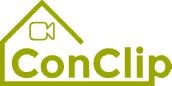 ConClip 5 • Lufttæthed: 
Tætning omkring kabler, kanalerOm ConClipConClip består af korte videoklip (3-4 minutter), der handler om, hvordan man korrekt monterer passivhuse og deres delelementer. ConClip kan integreres i erhvervsfaglig og udannelsesmæssig sammenhæng, da ConClip er et lettilgængeligt- og forståeligt medieværktøj, der hjælper til at udfylde de videnshuller, der måtte være inden for området.  Undervisningsmaterialet kan bruges af undervisere og andre eksperter som grundlag for at integrere ConClip i undervisningen og kan modificeres i forhold til egne behov.  ConClips: sådan fungerer deHvert ConClip har fokus på en specifik arbejdsprocesEn person udfører arbejdet trin for trin i en realistisk 1:1-skaleringsmodel.En voice-over tilbyder korte, letforståelige forklaringer af de forskellige trin i arbejdet.Ud over dette vil de vigtigste arbejdstrin samt begreber (nøgleord) blive indsat som tekst. Til sidst i videoen vil de vigtigste arbejdstrin og nøgleord bliver gentaget.Den didaktiske praksisPå næste side finder du materiale til videoen opdelt i følgende kategorier: Arbejdsprocessen i videoen er opdelt i en sekvens af sammenhængende arbejdstrinArbejdstrinnene er forklaret på tre niveauer:Hvad bliver udført?Hvordan bliver det udført?Hvorfor bliver det udført? Relevante nøgleord bliver ligeledes introduceret og defineret. Tilføj venligst indhold relevant for din undervisning – eksempelvis forklaringstermer (hvorfor noget skal gøres?), nøgleord samt definition af disse. 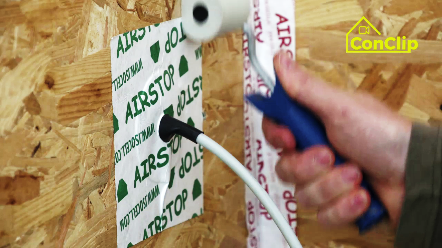 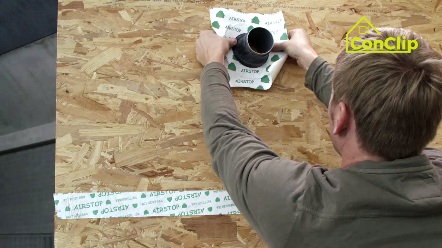 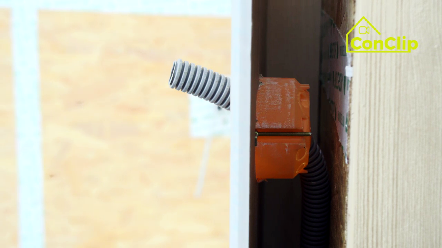 ArbejdstrinArbejdstrinArbejdstrinHvad bliver udført?Hvordan BLIVER DET UDFØRT? Hvorfor bliver det udført? Tætning omkring kabler og rør: Tætning omkring kabler og rør: Tætning omkring kabler og rør: Forsegl sammenføjningerne mellem pladerne med et passende tætningsbånd. Benyt et særligt bånd beregnet til hjørner. Bor kabelgennemføringerne til eksempelvis solskærm eller temperaturmåler. Sørg for at åbningerne til kontakter, sokler og kabler er så små og få som muligt.Det er bedre for lufttætheden, hvis åbningerne er små, og der er så få som muligt.Bor kabelgennemføringerne til eksempelvis solskærm eller temperaturmåler. Efterlad nok afstand til hjørnerne, så der er plads nok til tætningsmaterialet.Forsegl kablet med en kabelmuffe.For større gennemføringer, eksempelvis rørgennemføringer, benyt en forseglingsmuffe med en passende diameter.Lav et installationsplan – et lag mellem indervæggen og fugtspærren indeholdende rørsystemet. Byg installationsplanet efter at have monteret rørsystemet.Lav et installationsplan – et lag mellem indervæggen og fugtspærren indeholdende rørsystemet. Lamellerne tilføjes til tømmerkonstruktionen og derefter overdækkes disse med overfladebehandling. Installationsplanet minimerer antallat af gennemføringer i det udvendige lag og holder dermed indersiden lufttæt.Tætning omkring kabler og rør: NØGLEORDTætning omkring kabler og rør: NØGLEORDLuftæthedLufttæthed er en bygnings evne til at modstå luft i at komme ud og ind ad en bygning. Luftlækager skyldes forskellige tryk i bygningens lag blandt andet på grund af ventilationssystemer og lignende. InstallationsplanEt installationsplan er et lag mellem indervæggen og fugtspærren, der indeholder rørsystemet og kabler.